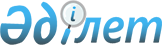 О признании утратившими силу некоторых решений Правительства Республики КазахстанПостановление Правительства Республики Казахстан от 18 марта 2011 года № 266

      Правительство Республики Казахстан ПОСТАНОВЛЯЕТ:



      1. Признать утратившими силу некоторые решения Правительства Республики Казахстан согласно приложению к настоящему постановлению.



      2. Настоящее постановление вводится в действие со дня подписания и подлежит официальному опубликованию.      Премьер-Министр

      Республики Казахстан                       К. Масимов

Приложение         

к постановлению Правительства

Республики Казахстан   

от 18 марта 2011 года № 266  

Перечень

утративших силу некоторых решений Правительства

Республики Казахстан

      1. Постановление Правительства Республики Казахстан от 21 декабря 2007 года № 1245 "Об утверждении Программы "Дети Казахстана" на 2007 - 2011 годы" (САПП Республики Казахстан, 2007 г., № 47, ст. 568).



      2. Подпункт 2) пункта 1 постановления Правительства Республики Казахстан от 2 февраля 2009 года № 103 "О внесении изменений в некоторые решения Правительства Республики Казахстан" (САПП Республики Казахстан, 2009 г., № 9, ст. 39).



      3. Постановление Правительства Республики Казахстан от 4 декабря 2009 года № 2010 "Об утверждении Плана мероприятий на 2010 - 2011 годы по реализации программы "Дети Казахстана" на 2007 - 2011 годы".



      4. Постановление Правительства Республики Казахстан от 23 апреля 2010 года № 344 "О внесении изменений в постановление Правительства Республики Казахстан от 4 декабря 2009 года № 2010".



      5. Пункт 4 изменений и дополнений, которые вносятся в некоторые решения Правительства Республики Казахстан, утвержденных постановлением Правительства Республики Казахстан от 19 июля 2010 года № 733 "О внесении изменений и дополнений в некоторые решения Правительства Республики Казахстан" (САПП Республики Казахстан, 2010 г., № 44, ст. 395).
					© 2012. РГП на ПХВ «Институт законодательства и правовой информации Республики Казахстан» Министерства юстиции Республики Казахстан
				